Healthy Start Monitoring and Evaluation Data System (HSMED)- IIData Dictionary and XML Schema 
Implementation Guide
Instructions and Background Form
Version 1.0
Version Date: September 1, 2020
Health Resources and Services Administration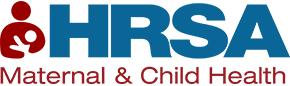 Maternal and Child Health Bureau5600 Fishers LaneDocument Version HistoryIntroduction Beginning in January 2017, the grantees of the Health Resources and Services Administration (HRSA) Healthy Start program are expected to submit client-level data as a condition of their grant awards. On March 3, 2020, the Division of Healthy Start & Perinatal Services (DHSPS) released the new, OMB-approved Healthy Start Data Collection Forms. Data will be submitted monthly through the Healthy Start Monitoring and Evaluation Data System (HSMED) – II module in the Electronic Handbooks (EHBs). The data collection tool is a client-level survey that provides data on the characteristics of Healthy Start Program clients and their children. To submit data successfully, each grantee must collect data from women that they served during the reporting month and create and upload the Extensible Markup Language (XML) or Comma Separated Values (CSV) files containing client-level data to the HSMED-II Web application. The structure, sequence, values, and format of the data elements in the XML and CSV files must conform to the definitions specified in this document. Once the client-level data XML or CSV file is uploaded, HSMED-II validates the file for conformance to the data schema and business rules outlined in this document. NOTE: This document does not contain instructions on how to upload the client-level data XML files to the HSMED-II application. Instructions on using the HSMED-II will be in the User Guide. Purpose The purpose of this document is to provide reference information on the definition, allowable structure, sequence, values, and format of the Healthy Start client-level data XML and CSV files to grantees, providers and software vendors. This document includes data definitions that describe the meaning of each element in the Healthy Start client-level data. In addition, this document describes the required format of the XML file, provides examples of XML files, and includes references to the XML schema definitions that are used to validate the XML file. Ultimately, the goal of this document is to help grantees reduce any errors that may result when they generate and submit client-level data XML files to the HSMED-II. Audience This document is intended for Healthy Start technical and/or administrative staff that must collect and report Healthy Start client-level data elements in an XML or CSV file format to the HRSA/MCHB. Such staff may include developers, data quality specialists, administrators, or other individuals who are responsible for generating and submitting the monthly report. Updates This document will be revised as variables and value options are updated or when other global changes are made. Main Components of the Client-Level XML File The Healthy Start client-level data XML file consists of three components: 1) the file header, 2) the root element, and 3) the body elements, which consist of complex and simple data elements. File Header The file header is the first line of text in the XML file. It is static text and does not change, and it contains the XML declaration—the version of XML—and encoding being used. A sample file header is shown below: <?xml version=”1.0” encoding=”UTF-8”?> Root Element The root element consists of static text and does not change. A root element is required for every XML file, and it serves as “the parent” of all the other elements. In the case of the Healthy Start client-level data XML file, the root element is <ROOT xmlns="urn:hsmd">. Body: Simple and Complex Elements The body of the client-level data XML file contains all the elements under the root element. It contains simple and complex elements. Complex elements contain child elements (e.g. lists) and usually allow more than one child elements. Simple elements do not contain any child elements. An example of a complex element that contains two child elements is below:
<OtherLinkedPPList><OtherLinkedPP>100String123345</OtherLinkedPP><OtherLinkedPP>100String78900</OtherLinkedPP>  </OtherLinkedPPList>Healthy Start Client-Level Data XML Data Elements This section includes definitions for all the data elements (both complex and simple) in the body of the Healthy Start client-level data XML file. The definitions are presented in tables, and each table includes one or more of the following metadata: Element Name: The descriptive and brief name of the variable to provide information about what is being collected. This corresponds to the data element name in the Healthy Start Client-Level Data XML Schema. Question Number: The question number in the Healthy Start Data Collection Forms. Section & Sub-section: Data elements are grouped in sections and sub-sections corresponding to the Data Collection Form. Each section and sub-section is a complex list data element and the section tags are required in the XML files. The sections and sub-sections are required components in the XML files, and elements must be included in the correct section to allow successful uploads. Definitions: A brief description of the variable. Required field: Whether an element is required to submit the XML file. If a required field is missing, the XML file will be rejected.  Allowed Values: The type or list of values allowed for the data element. If the acceptable values are codes, the meaning of each code is also provided. Note HSMED-II requires users to submit numeric codes in lists of values (e.g., if the value and description are “1 - Yes,” then 1 should be submitted instead of “Yes”). For Boolean fields, the field accepts only 1 or 0. Allow multiple values: Whether the variable accepts multiple values. It corresponds to “choose-all-that-apply” questions in the Data Collection Tool. Normally only complex elements can accept multiple values. These element names have “List” as a suffix. The XML sample for list elements shows how multiple values are presented in the XML file. Occurrence: The minimum and maximum number of times the element may appear in a single record within the client-level data XML file.  For required elements, the minimal occurrence is 1.XML example: Sample XML that indicates the use of the element within the context of the client-level data XML file. Data validation type: Whether the element has a data validation check, if so, the type of data validation. If an element has no data validation check, it will be “none.” There are three types of data validation checks: Errors: All errors must be resolved before the report can be successfully accepted. Warnings: Users must review and, if appropriate, resolve their warnings. Users must enter a justification comment in the CSV or XML file, and reupload to the system to submit the report to resolve the warning(s). Alerts: A report can be submitted with alerts. Users do not need to enter comments to explain the data that caused the alert.Data validation rule: The logic of data validation check and the corresponding error messages. Instructions for Preparing CSV FilesThe CSV files follow the same data element specifications and are subject to the same validation checks outlined in the Implementation Guide. There are a few special instructions for preparing the CSV files. Column NamesThe column names in CSV follow the naming convention: form_section_sub-section(s)_data element name. Examples are below: In the Background Form, the column names look like: HsmedBackground_CoverPage_ParticipantType, or HsmedBackground_ClientInfo_PersonalWellBeing_LittleInterestScoreIn the Prenatal Form, the column names look like: HsmedPrenatal_CoverPage_PPEnrollmentDate, or HsmedPrenatal_ClientInfo_PregnancyAndHealth_NoFirstPrenatalIn the Parent Child Form, the column names look like: HsmedParentChild_CoverPage_CompletionDate, or HsmedParentChild_ClientInfo_HomeLife_BreastfeedingPlansThe column names and order must be the same as the template for the file to be accepted. If there is no information for an element, the “cell” should be left empty but the column must remain in the file. Multiple ValuesIf one data element allows multiple values, all of the values should be included in one “cell” and separated by a pipe symbol “|” (found on most keyboards using SHIFT + \ ). Users should not enter spaces between the data values and the pipe symbol. For example, if there are two other linked primary participants reported in the Background Form, it should be listed as “100PP12345|100PP23456” in column “HsmedBackground_CoverPage_OtherLinkedPPList_OtherLinkedPP”. If a data element does not allow multiple values (e.g. elements that allow a text string), the pipe symbol will not be recognized as a delimiter for different values. For example, value “text string 1 | text string 2” for a single-value element will be read as one text string.  Data Elements in the Background FormElement name: ParticipantTypeElement name: OtherPPSpecificationElement name: PPUIDElement name: OtherLinkedPPElement name: NoOtherPPElement name: HasEnrolledChildElement name: PPEnrollmentDateElement name: PPEnrollmentPhaseElement name: CompletionDateElement name: UpdateTypeElement name: EntersPrenatalDateElement name: EndsPrenatalDateElement name: ECTurns6MonthsDateElement name: OtherUpdateDateElement name: OtherUpdateSpecificationElement name: ExitDateElement name: ExitSpecificationElement name: AgeClassificationElement name: SexElement name: NonBinaryGenderElement name: HighestLevelSchoolElement name: HispanicLatinoElement name: RaceMultiElement name: RaceSingleElement name: OtherRaceSpecificationElement name: HasUsualHealthcareSourceElement name: UsualHealthcarePlaceElement name: OtherHealthcarePlaceSpecificationElement name: HadHealthcareElement name: InsuranceTypeElement name: MedicaidNameSpecificationElement name: OtherInsuranceSpecificationElement name: HadPreventiveCareElement name: HouseholdIncomeElement name: DependentsOnIncomeNumberElement name: DependentsOnIncomeDDElement name: AdultsDependentOnIncomeNumberElement name: ChildrenDependentOnIncomeNumberElement name: AdultChildDependentsOnIncomeDDElement name: CurrentChildrenEnrolledElement name: ChildrenEnrolledNumberElement name: LittleInterestScoreElement name: FeelDownScoreElement name: DepressionTotalElement name: ScreenedForDepressionElement name: ReferredForDepressionElement name: TobaccoUseElement name: AlcoholUseElement name: MarijuanaUseElement name: IllicitDrugUseElement name: PrescriptionMedsUseElement name: WasThreatenedElement name: WasFrightenedElement name: WasControlledElement name: WasPhysicallyHurtElement name: WasForcedElement name: IPVScreenerAdministeredElement name: IPVScreenerNotAdministeredSpecificationElement name: MoreChildrenDesiredElement name: TotalChildrenDesiredElement name: TotalChildrenDesiredDDElement name: PlannedMonthsToNextPregnancyElement name: PlannedMonthsToNextPregnancyDDElement name: BirthControlUsedElement name: OtherRLPSpecificationElement name: UsingCondomElement name: HasRLPElement name: PregnancyStatusElement name: PregnancyHistoryElement name: LiveBirthNumberElement name: TubalPregnancyNumberElement name: MiscarriageNumberElement name: StillbirthNumberElement name: TerminationNumberElement name: HadPreviousPretermBirthElement name: PretermDeliveriesNumberElement name: FullTermDeliveriesNumberElement name: HadLBWElement name: LBWBabiesNumberElement name: HadVeryLBWElement name: VeryLBWBabiesNumberElement name: HadMacrosomiaElement name: FetalMacrosomiaNumberElement name: HadInfantHospitalStayElement name: InfantHospitalStayNumberElement name: InfantHospitalStaySpecificationElement name: PreviousInfantDeathElement name: PreviousChildDeathNumberElement name: PreviousNeonatalDeathNumberElement name: PreviousInfantDeathNumberElement name: PreviousPostInfancyDeathNumberVersionAuthor(s)Revision DateReason1.0REI09/01/2020FinalField Description Question NumberCover page 1Section & Sub-sectionCoverPageDefinitionParticipant typeRequired fieldYesAllowed values 1 - Enrolled Woman2 - Enrolled Man3 - Other AdultAllow multiple values NoOccurrence1 per clientXML example<ParticipantType>1</ParticipantType>Data Validation TypeNoneData Validation RuleNoneField Description Question NumberCover page 1Section & Sub-sectionCoverPageDefinitionSpecify other adultRequired fieldNoAllowed values Text string that allows a maximum of 250 charactersAllow multiple values NoOccurrence0-1 per clientXML example<OtherPPSpecification>String</OtherPPSpecification>Data Validation TypeAlertData Validation Rule[If "other adult" is selected and “specify other” is empty] Input a short text response for other adult type.Field Description Question NumberCover page 2Section & Sub-sectionCoverPageDefinitionPrimary participant unique idRequired fieldYes (May not have duplicates of Unique IDs in one file during upload checking)Allowed values Alphanumeric text string that allows a minimum of 9 characters and a maximum of 50 characters. PPUIDs should be in the format: 3 digit grantee org code + PP + a unique ID (at least 4 digits long).Allow multiple values NoOccurrence1 unique value per clientXML example<PPUID>100PP12345</PPUID>Data Validation TypeNoneData Validation RuleNoneField Description Question NumberCover page 3Section & Sub-sectionCoverPageDefinitionOther linked primary participants unique idRequired fieldNoAllowed values Alphanumeric text string that allows a minimum of 9 character and a maximum of 50 characters. PPUIDs should be in the format: 3 digit grantee org code + PP + a unique ID (at least 4 digits long).Allow multiple values YesOccurrence0-2 per clientXML example<OtherLinkedPPList>        <OtherLinkedPP>100String123345</OtherLinkedPP>        <OtherLinkedPP>100String78900</OtherLinkedPP>      </OtherLinkedPPList>Data Validation TypeErrorData Validation Rule[If “other linked PP ID” and “No other PP” are both empty] Input other linked primary participant(s) ID(s) or indicate no other participants are linked.Field Description Question NumberCover page 3Section & Sub-sectionCoverPageDefinitionNo other ppRequired fieldNoAllowed values Boolean with value 1Allow multiple values NoOccurrence0-1 per clientXML example<NoOtherPP>1</NoOtherPP>Data Validation TypeErrorData Validation Rule[If “other linked PP ID” and “No other PP” are both empty] Input other linked primary participant(s) ID(s) or indicate no other participants are linked.Field Description Question NumberCover page 4Section & Sub-sectionCoverPageDefinitionHave an enrolled childRequired fieldYesAllowed values 1 - Yes, currently2 - No, never3 - Formerly, but no longerAllow multiple values NoOccurrence1 per clientXML example<HasEnrolledChild>1</HasEnrolledChild>Data Validation TypeNoneData Validation RuleNoneField Description Question NumberCover page 5Section & Sub-sectionCoverPageDefinitionPrimary participant date of enrollment in the Healthy Start programRequired fieldNoAllowed values Date with a format of mm/dd/yyyyAllow multiple values NoOccurrence0-1 per clientXML example<PPEnrollmentDate>9/10/2020</PPEnrollmentDate>Data Validation TypeErrorWarningData Validation Rule[If “Participant type” /= “Other Adult,” and this field is blank] Input an enrollment date for the primary participant.[If “enrollment date” is different than the previously submitted value in the system] The enrollment date for primary participant is different than the system records. Please confirm the correct enrollment date in this submission or explain the reason for the change.Field Description Question NumberCover page 6Section & Sub-sectionCoverPageDefinitionPhase of Healthy Start participationRequired fieldYesAllowed values 1 - Woman preconception2 - Man preconception3 - Currently pregnant4 - Partner currently pregnant5 - Has live infant less than 6 months6 - Partner has live infant less than 6 months7 - Had pregnancy loss less than 6 months8 - Partner had pregnancy loss less than 6 months9 - Has child 6-18 mo enrolled in HS10 - Partner has child 6-18 mo enrolled in HS11 - Woman no live children, pregnancy loss more than 6 months12 - Man no live children, partner pregnancy loss more than 6 months13 - Unenrolled adult who has primary responsibility for/custody of enrolled childAllow multiple values NoOccurrence1 per clientXML example<PPEnrollmentPhaseList>        <PPEnrollmentPhase>1</PPEnrollmentPhase><PPEnrollmentPhase>3</PPEnrollmentPhase>      </PPEnrollmentPhaseList>Data Validation TypeNoneData Validation RuleNoneField Description Question NumberCover page 7Section & Sub-sectionCoverPageDefinitionDate of form completionRequired fieldNoAllowed values Date with a format of mm/dd/yyyyAllow multiple values NoOccurrence0-1 per clientXML example<CompletionDate>9/10/2020</CompletionDate>Data Validation TypeWarningData Validation Rule[if different from previous submission] The CompletionDate is different than previously reported. Please confirm the date of initial completion or explain the reason for the change.Field Description Question NumberCover page 8Section & Sub-sectionCoverPageDefinitionForm updatesRequired fieldNoAllowed values 1 - Enrolled woman enters Prenatal2 - Enrolled woman ends Prenatal3 - Enrolled child turns 6 months4 - Other updateAllow multiple values NoOccurrence0-1 per clientXML example<UpdateType>1</UpdateType>Data Validation TypeAlertData Validation Rule[If missing] If this upload is an update to the background form, UpdateType should be provided. Field Description Question NumberCover page 8Section & Sub-sectionCoverPageDefinitionDate updated enter prenatalRequired fieldNoAllowed values Date with a format of mm/dd/yyyyAllow multiple values NoOccurrence0-1 per clientXML example<EntersPrenatalDate>9/10/2020</EntersPrenatalDate>Data Validation TypeNoneData Validation RuleNoneField Description Question NumberCover page 8Section & Sub-sectionCoverPageDefinitionDate updated ends prenatalRequired fieldNoAllowed values Date with a format of mm/dd/yyyyAllow multiple values NoOccurrence0-1 per clientXML example<EndsPrenatalDate>9/10/2020</EndsPrenatalDate>Data Validation TypeNoneData Validation RuleNoneField Description Question NumberCover page 8Section & Sub-sectionCoverPageDefinitionDate updated 6 monthsRequired fieldNoAllowed values Date with a format of mm/dd/yyyyAllow multiple values NoOccurrence0-1 per clientXML example<ECTurns6MonthsDate>9/10/2020</ECTurns6MonthsDate>Data Validation TypeNoneData Validation RuleNoneField Description Question NumberCover page 8Section & Sub-sectionCoverPageDefinitionDate updated otherRequired fieldNoAllowed values Date with a format of mm/dd/yyyyAllow multiple values NoOccurrence0-1 per clientXML example<OtherUpdateDate>9/10/2020</OtherUpdateDate>Data Validation TypeNoneData Validation RuleNoneField Description Question NumberCover page 8Section & Sub-sectionCoverPageDefinitionReason for updateRequired fieldNoAllowed values Text string that allows a maximum of 250 charactersAllow multiple values NoOccurrence0-1 per clientXML example<OtherUpdateSpecification>String</OtherUpdateSpecification>Data Validation TypeNoneData Validation RuleNoneField Description Question NumberCover page 9Section & Sub-sectionCoverPageDefinitionDate of exitRequired fieldNoAllowed values Date with a format of mm/dd/yyyyAllow multiple values NoOccurrence0-1 per clientXML example<ExitDate>9/10/2020</ExitDate>Data Validation TypeNoneData Validation RuleNoneField Description Question NumberCover page 9Section & Sub-sectionCoverPageDefinitionReason for exitRequired fieldNoAllowed values Text string that allows a maximum of 250 charactersAllow multiple values NoOccurrence0-1 per clientXML example<ExitSpecification>String</ExitSpecification>Data Validation TypeWarningData Validation Rule[If “date of exit” has a value, and this item is missing] Please specify the reason for exit and resubmit, or provide an explanation for why it is missing.Field Description Question NumberCover page 10Section & Sub-sectionCoverPageDefinitionAge groupRequired fieldYesAllowed values 1 - 10-14 years2 - 15-19 years3 - 20-24 years4 - 25-34 years5 - 35-44 years6 - 45+ yearsAllow multiple values NoOccurrence1 per clientXML example<AgeClassification>1</AgeClassification>Data Validation TypeNoneData Validation RuleNoneField Description Question Number1Section & Sub-sectionClientInfoParticipantGeneralInfoDefinitionSex of person being interviewedRequired fieldYesAllowed values 1 - Female2 - Male88 - Declined to answer99 - Don't knowAllow multiple values NoOccurrence1 per clientXML example<Sex>1</Sex>Data Validation TypeNoneData Validation RuleNoneField Description Question Number1aSection & Sub-sectionClientInfoParticipantGeneralInfoDefinitionNonbinary genderRequired fieldNoAllowed values 0 - No, participant comfortable with binary designaton1 - Participant prefers not to use binary categorization99 - Unable to determineAllow multiple values NoOccurrence0-1 per clientXML example<NonBinaryGender>1</NonBinaryGender>Data Validation TypeNoneData Validation RuleNoneField Description Question Number2Section & Sub-sectionClientInfoParticipantGeneralInfoDefinitionEducationRequired fieldYesAllowed values 1 - No formal schooling2 - 8th grade or less3 - Some high school4 - High school diploma5 - GED6 - Some college or 2 year degree7 - Technical or trade school8 - Bachelor's Degree9 - Graduate or professional school88 - Declined to answer99 - Don't knowAllow multiple values NoOccurrence1 per clientXML example<HighestLevelSchool>1</HighestLevelSchool>Data Validation TypeNoneData Validation RuleNoneField Description Question Number3Section & Sub-sectionClientInfoParticipantGeneralInfoDefinitionHispanic ethnicityRequired fieldYesAllowed values 0 - No, not Hispanic or Latino1 - Yes, Hispanic or Latino88 - Declined to answer99 - Don't knowAllow multiple values NoOccurrence1 per clientXML example<HispanicLatino>1</HispanicLatino>Data Validation TypeNoneData Validation RuleNoneField Description Question Number4Section & Sub-sectionClientInfoParticipantGeneralInfoDefinitionRaceRequired fieldYesAllowed values 1 - American Indian or Alaska Native2 - Asian3 - Black or African American4 - Native Hawaiian or Other Pacific Islander5 - White88 - Declined to answer99 - Don't knowAllow multiple values YesOccurrence1-7 per clientXML example<RaceMultiList>          <RaceMulti>1</RaceMulti>          <RaceMulti>2</RaceMulti>        </RaceMultiList>Data Validation TypeNoneData Validation RuleNoneField Description Question Number5Section & Sub-sectionClientInfoParticipantGeneralInfoDefinitionRacial identificationRequired fieldYesAllowed values 1 - American Indian or Alaska Native2 - Asian3 - Black or African American4 - Native Hawaiian or Other Pacific Islander5 - White6 - More than one race/biracial/multiracial7 - Other88 - Declined to answer99 - Don't knowAllow multiple values NoOccurrence1 per clientXML example<RaceSingle>1</RaceSingle>Data Validation TypeNoneData Validation RuleNoneField Description Question Number5Section & Sub-sectionClientInfoParticipantGeneralInfoDefinitionOther raceRequired fieldNoAllowed values Text string that allows a maximum of 250 charactersAllow multiple values NoOccurrence0-1 per clientXML example<OtherRaceSpecification>String</OtherRaceSpecification>Data Validation TypeNoneData Validation RuleNoneField Description Question Number6Section & Sub-sectionClientInfoParticipantHealthCareDefinitionUsual source of medical careRequired fieldNoAllowed values 0 - No1 - Yes88 - Declined to answer99 - Don't knowAllow multiple values NoOccurrence0-1 per clientXML example<HasUsualHealthcareSource>1</HasUsualHealthcareSource>Data Validation TypeAlertData Validation Rule[If missing] Element ‘HasUsualHealthcareSource’ is missing.Field Description Question Number7Section & Sub-sectionClientInfoParticipantHealthCareDefinitionPlace for usual health careRequired fieldNoAllowed values 1 - Doctor's Office2 - Hospital Emergency Room3 - Hospital Outpatient Department4 - Clinic or Health Center5 - Retail Store Clinic or "Minute Clinic"6 - School7 - Other88 - Declined to answer99 - Don't knowAllow multiple values NoOccurrence0-1 per clientXML example<UsualHealthcarePlace>1</UsualHealthcarePlace>Data Validation TypeAlertData Validation Rule[If missing] Element ‘UsualHealthcarePlace’ is missing.Field Description Question Number7Section & Sub-sectionClientInfoParticipantHealthCareDefinitionOther placeRequired fieldNoAllowed values Text string that allows a maximum of 250 charactersAllow multiple values NoOccurrence0-1 per clientXML example<OtherHealthcarePlaceSpecification>String</OtherHealthcarePlaceSpecification>Data Validation TypeNoneData Validation RuleNoneField Description Question Number8Section & Sub-sectionClientInfoParticipantHealthCareDefinitionAny health insurance past yearRequired fieldNoAllowed values 1 - Yes, covered all 12 months2 - Yes, but I had a gap in coverage3 - No88 - Declined to answer99 - Don't knowAllow multiple values NoOccurrence0-1 per clientXML example<HadHealthcare>1</HadHealthcare>Data Validation TypeAlertData Validation Rule[If missing] Element ' HadHealthcare' is missing.Field Description Question Number9Section & Sub-sectionClientInfoParticipantHealthCareDefinitionHealth insurance typeRequired fieldNoAllowed values 1 - Private health insurance from job2 - Private health insurance from parents3 - Private health insurance from the State Health Insurance Marketplace, State website, or HealthCare.gov4 - Medicaid5 - CHIP6 - Subsidized ACA plan7 - TRICARE8 - Indian Health Service or tribal9 - Other health insurance0 - No health insurance88 - Declined to answer99 - Don't knowAllow multiple values YesOccurrence0-12 per clientXML example<InsuranceTypeList>          <InsuranceType>1</InsuranceType>          <InsuranceType>2</InsuranceType></InsuranceTypeList>Data Validation TypeAlert AlertAlertData Validation Rule[If missing] Element InsuranceType is missing.[If health insurance type = “Indian Health Service or tribal,” and health insurance type /= “no health insurance”] If "Indian Health Service or tribal" is selected, check "I do not have health insurance now" if the participant does not have other insurance.[If “health insurance type” = “Medicaid,” then “Medicaid name” should have a value] If the client has Medicaid, the Medicaid option should be checked and the state Medicaid name should be provided.[If “health insurance type” = “other insurance type,” then “other insurance name” should have a value] If the client has other health insurance, the other health insurance option should be checked and the name of the other health insurance should be provided.Field Description Question Number9Section & Sub-sectionClientInfoParticipantHealthCareDefinitionMedicaid nameRequired fieldNoAllowed values Text string that allows a maximum of 250 charactersAllow multiple values NoOccurrence0-1 per clientXML example<MedicaidNameSpecification>String</MedicaidNameSpecification>Data Validation TypeAlertData Validation Rule[If “Medicaid name” has a value, then “health insurance type” should have “Medicaid” selected] If the client has Medicaid, the Medicaid option should be checked and the state Medicaid name should be provided.Field Description Question Number9Section & Sub-sectionClientInfoParticipantHealthCareDefinitionOther health insurance nameRequired fieldNoAllowed values Text string that allows a maximum of 250 charactersAllow multiple values NoOccurrence0-1 per clientXML example<OtherInsuranceSpecification>String</OtherInsuranceSpecification>Data Validation TypeAlertData Validation Rule[If “other health insurance name” has a value, then “health insurance type” should have “other insurance type” selected.] If the client has other health insurance, the “other health insurance” option should be checked and the name of the other health insurance should be provided.Field Description Question Number10Section & Sub-sectionClientInfoParticipantHealthCareDefinitionPreventive careRequired fieldNoAllowed values 0 - No1 - Yes88 - Declined to answer99 - Don't knowAllow multiple values NoOccurrence0-1 per clientXML example<HadPreventiveCare>1</HadPreventiveCare>Data Validation TypeAlertData Validation Rule[If missing] Element ‘HadPreventiveCare’ is missing.Field Description Question Number11Section & Sub-sectionClientInfoPersonalWellBeingDefinitionHousehold incomeRequired fieldNoAllowed values 1 - $0 to $16,0002 - $16,001 to $20,0003 - $20,001 to $24,0004 - $24,001 to $28,0005 - $28,001 to $32,0006 - $32,001 to $40,0007 - $40,001 to $48,0008 - $48,001 to $57,0009 - $57,001 to $60,00010 - $60,001 to $73,00011 - $73,001 to $85,00012 - $85,001 or more88 - Declined to answer99 - Don't knowAllow multiple values NoOccurrence0-1 per clientXML example<HouseholdIncome>1</HouseholdIncome>Data Validation TypeNoneData Validation RuleNoneField Description Question Number12Section & Sub-sectionClientInfoPersonalWellBeingDefinitionPeople depending on household incomeRequired fieldNoAllowed values An integer value between 1-99Allow multiple values NoOccurrence0-1 per clientXML example<DependentsOnIncomeNumber>1</DependentsOnIncomeNumber>Data Validation TypeNoneData Validation RuleNoneField Description Question Number12Section & Sub-sectionClientInfoPersonalWellBeingDefinitionDependents don't know/declinedRequired fieldNoAllowed values 88 - Declined to answer99 - Don't knowAllow multiple values NoOccurrence0-1 per clientXML example<DependentsOnIncomeDD>1</DependentsOnIncomeDD>Data Validation TypeNoneData Validation RuleNoneField Description Question Number13Section & Sub-sectionClientInfoPersonalWellBeingDefinitionNumber of adults depending on incomeRequired fieldNoAllowed values An integer value between 0-99Allow multiple values NoOccurrence0-1 per clientXML example<AdultsDependentOnIncomeNumber>1</AdultsDependentOnIncomeNumber>Data Validation TypeAlertData Validation Rule[If “number of adults depending on income,” “number of children depending on income,” and “number number of children versus adults don't know/declined” are all missing] Input a number of children or adults depending on the income or select don't know/declined to answer.Field Description Question Number13Section & Sub-sectionClientInfoPersonalWellBeingDefinitionNumber of children depending on incomeRequired fieldNoAllowed values An integer value between 0-99Allow multiple values NoOccurrence0-1 per clientXML example<ChildrenDependentOnIncomeNumber>1</ChildrenDependentOnIncomeNumber>Data Validation TypeAlertData Validation Rule[If “number of adults depending on income,” “number of children depending on income,” and “number number of children versus adults don't know/declined” are all missing] Input a number of children or adults depending on the income or select don't know/declined to answer.Field Description Question Number13Section & Sub-sectionClientInfoPersonalWellBeingDefinitionAdult child dependents don't know/declinedRequired fieldNoAllowed values 88 - Declined to answer99 - Don't knowAllow multiple values NoOccurrence0-1 per clientXML example<AdultChildDependentsOnIncomeDD>1</AdultChildDependentsOnIncomeDD>Data Validation TypeAlertData Validation Rule[If “number of adults depending on income,” “number of children depending on income,” and “number number of children versus adults don't know/declined” are all missing] Input a number of children or adults depending on the income or select don't know/declined to answer.Field Description Question Number14Section & Sub-sectionClientInfoPersonalWellBeingDefinitionChildren under 18 months old enrolled in Healthy StartRequired fieldNoAllowed values 0 - No1 - Yes88 - Declined to answer99 - Don't knowAllow multiple values NoOccurrence0-1 per clientXML example<CurrentChildrenEnrolled>1</CurrentChildrenEnrolled>Data Validation TypeNoneData Validation RuleNoneField Description Question Number14Section & Sub-sectionClientInfoPersonalWellBeingDefinitionNumber of enrolled childrenRequired fieldNoAllowed values An integer value between 1-99Allow multiple values NoOccurrence0-1 per clientXML example<ChildrenEnrolledNumber>1</ChildrenEnrolledNumber>Data Validation TypeNoneData Validation RuleNoneField Description Question Number15Section & Sub-sectionClientInfoPersonalWellBeingDefinitionLittle interest scoreRequired fieldNoAllowed values 0 - Not at all1 - Several days2 - More than half the days3 - Nearly all day88 - Declined to answerAllow multiple values NoOccurrence0-1 per clientXML example<LittleInterestScore>1</LittleInterestScore>Data Validation TypeAlertData Validation Rule[If “little interest score” + “feel down score” /= “depression total” or if any of the three fields is missing] The depression scores are calculated incorrectly or missing.Field Description Question Number15Section & Sub-sectionClientInfoPersonalWellBeingDefinitionFeel down scoreRequired fieldNoAllowed values 0 - Not at all1 - Several days2 - More than half the days3 - Nearly all day88 - Declined to answerAllow multiple values NoOccurrence0-1 per clientXML example<FeelDownScore>1</FeelDownScore>Data Validation TypeAlertData Validation Rule[If “little interest score” + “feel down score” /= “depression total” or if any of the three fields is missing] The depression scores are calculated incorrectly or missing.Field Description Question Number15Section & Sub-sectionClientInfoPersonalWellBeingDefinitionDepression totalRequired fieldNoAllowed values An integer value between 0-6Allow multiple values NoOccurrence0-1 per clientXML example<DepressionTotal>1</DepressionTotal>Data Validation TypeAlertData Validation Rule[If “little interest score” + “feel down score” /= “depression total” or if any of the three fields is missing] The depression scores are calculated incorrectly or missing.Field Description Question Number16Section & Sub-sectionClientInfoPersonalWellBeingDefinitionParticipant screened for depressionRequired fieldNoAllowed values 1 - Yes, both items2 - Yes, but only one item3 - No, was not able to administer thisAllow multiple values NoOccurrence0-1 per clientXML example<ScreenedForDepression>1</ScreenedForDepression>Data Validation TypeNoneData Validation RuleNoneField Description Question Number17Section & Sub-sectionClientInfoPersonalWellBeingDefinitionReferred for depressionRequired fieldNoAllowed values 1 - PP score less than 3, no referral2 - PP score 3 or more, referral provided3 - PP score 3 or more, no referral because client already receiving servies4 - PP score 3 or more, no referral because client declined referralAllow multiple values NoOccurrence0-1 per clientXML example<ReferredForDepression>1</ReferredForDepression>Data Validation TypeAlertData Validation Rule[If “depression total” is not blank and “referred for depression” is blank] Element ReferredForDepression is missing.Field Description Question Number18Section & Sub-sectionClientInfoPersonalWellBeingDefinitionTobacco useRequired fieldNoAllowed values 1 - Daily or almost daily2 - Weekly3 - Monthly4 - Less than monthly5 - Never88 - Declined to answerAllow multiple values NoOccurrence0-1 per clientXML example<TobaccoUse>1</TobaccoUse>Data Validation TypeNoneData Validation RuleNoneField Description Question Number18Section & Sub-sectionClientInfoPersonalWellBeingDefinitionAlcohol useRequired fieldNoAllowed values 1 - Daily or almost daily2 - Weekly3 - Monthly4 - Less than monthly5 - Never88 - Declined to answerAllow multiple values NoOccurrence0-1 per clientXML example<AlcoholUse>1</AlcoholUse>Data Validation TypeNoneData Validation RuleNoneField Description Question Number18Section & Sub-sectionClientInfoPersonalWellBeingDefinitionMarijuana useRequired fieldNoAllowed values 1 - Daily or almost daily2 - Weekly3 - Monthly4 - Less than monthly5 - Never88 - Declined to answerAllow multiple values NoOccurrence0-1 per clientXML example<MarijuanaUse>1</MarijuanaUse>Data Validation TypeNoneData Validation RuleNoneField Description Question Number18Section & Sub-sectionClientInfoPersonalWellBeingDefinitionIllicit drug useRequired fieldNoAllowed values 1 - Daily or almost daily2 - Weekly3 - Monthly4 - Less than monthly5 - Never88 - Declined to answerAllow multiple values NoOccurrence0-1 per clientXML example<IllicitDrugUse>1</IllicitDrugUse>Data Validation TypeNoneData Validation RuleNoneField Description Question Number18Section & Sub-sectionClientInfoPersonalWellBeingDefinitionPrescription meds useRequired fieldNoAllowed values 1 - Daily or almost daily2 - Weekly3 - Monthly4 - Less than monthly5 - Never88 - Declined to answerAllow multiple values NoOccurrence0-1 per clientXML example<PrescriptionMedsUse>1</PrescriptionMedsUse>Data Validation TypeNoneData Validation RuleNoneField Description Question Number19Section & Sub-sectionClientInfoPersonalWellBeingDefinitionThreatened by current or former intimate parterner or other family memberRequired fieldNoAllowed values 1 - Current/former intimate partner2 - Other family member3 - Someone else4 - No-one88 - Declined to answerAllow multiple values NoOccurrence0-1 per clientXML example<WasThreatened>1</WasThreatened>Data Validation TypeNoneData Validation RuleNoneField Description Question Number19Section & Sub-sectionClientInfoPersonalWellBeingDefinitionFrightened by current or former intimate parterner or other family memberRequired fieldNoAllowed values 1 - Current/former intimate partner2 - Other family member3 - Someone else4 - No-one88 - Declined to answerAllow multiple values NoOccurrence0-1 per clientXML example<WasFrightened>1</WasFrightened>Data Validation TypeNoneData Validation RuleNoneField Description Question Number19Section & Sub-sectionClientInfoPersonalWellBeingDefinitionControlled by current or former intimate parterner or other family memberRequired fieldNoAllowed values 1 - Current/former intimate partner2 - Other family member3 - Someone else4 - No-one88 - Declined to answerAllow multiple values NoOccurrence0-1 per clientXML example<WasControlled>1</WasControlled>Data Validation TypeNoneData Validation RuleNoneField Description Question Number19Section & Sub-sectionClientInfoPersonalWellBeingDefinitionPhysically hurt by current or former intimate parterner or other family memberRequired fieldNoAllowed values 1 - Current/former intimate partner2 - Other family member3 - Someone else4 - No-one88 - Declined to answerAllow multiple values NoOccurrence0-1 per clientXML example<WasPhysicallyHurt>1</WasPhysicallyHurt>Data Validation TypeNoneData Validation RuleNoneField Description Question Number19Section & Sub-sectionClientInfoPersonalWellBeingDefinitionForced by current or former intimate parterner or other family memberRequired fieldNoAllowed values 1 - Current/former intimate partner2 - Other family member3 - Someone else4 - No-one88 - Declined to answerAllow multiple values NoOccurrence0-1 per clientXML example<WasForced>1</WasForced>Data Validation TypeNoneData Validation RuleNoneField Description Question Number20Section & Sub-sectionClientInfoPersonalWellBeingDefinitionIntimate partner violence (IPV) screener administeredRequired fieldNoAllowed values 1 - Screening completed2 - Screening not completed due to presence of partner3 - Screening not completed due to presence of family member/friend4 - screening not completed because participant declined to answer one or more questions5 - Other reason screening not completedAllow multiple values NoOccurrence0-1 per clientXML example<IPVScreenerAdministered>1</IPVScreenerAdministered>Data Validation TypeAlertData Validation Rule[If IPV screener administered is blank] Element 'IPVScreenerAdministered' is missing.Field Description Question Number20Section & Sub-sectionClientInfoPersonalWellBeingDefinitionOther reason for IPV screener not administeredRequired fieldNoAllowed values Text string that allows a maximum of 250 charactersAllow multiple values NoOccurrence0-1 per clientXML example<IPVScreenerNotAdministeredSpecification>String</IPVScreenerNotAdministeredSpecification>Data Validation TypeNoneData Validation RuleNoneField Description Question Number21Section & Sub-sectionClientInfoReproductiveLifePlanningDefinitionMore children desiredRequired fieldNoAllowed values 0 - No1 - Yes2 - Unable to get pregnant88 - Declined to answer99 - Don't knowAllow multiple values NoOccurrence0-1 per clientXML example<MoreChildrenDesired>1</MoreChildrenDesired>Data Validation TypeNoneData Validation RuleNoneField Description Question Number22Section & Sub-sectionClientInfoReproductiveLifePlanningDefinitionTotal # children desiredRequired fieldNoAllowed values An integer value between 1-99Allow multiple values NoOccurrence0-1 per clientXML example<TotalChildrenDesired>1</TotalChildrenDesired>Data Validation TypeAlertData Validation Rule[If MoreChildrenDesired = “yes,” and both TotalChildrenDesired and TotalChildrenDesiredDD are empty] TotalChildrenDesired or TotalChildrenDesiredDD should be provided because the client indicated they want more children.Field Description Question Number22Section & Sub-sectionClientInfoReproductiveLifePlanningDefinitionTotal children desired don’t know declinedRequired fieldNoAllowed values 88 - Declined to answer99 - Don't knowAllow multiple values NoOccurrence0-1 per clientXML example<TotalChildrenDesiredDD>99</TotalChildrenDesiredDD>Data Validation TypeAlertData Validation Rule[If MoreChildrenDesired = “yes,” and both TotalChildrenDesired and TotalChildrenDesiredDD are empty] TotalChildrenDesired or TotalChildrenDesiredDD should be provided because the client indicated they want more children.Field Description Question Number23Section & Sub-sectionClientInfoReproductiveLifePlanningDefinitionWhen participant would like to become pregnantRequired fieldNoAllowed values An integer value between 1-99Allow multiple values NoOccurrence0-1 per clientXML example<PlannedMonthsToNextPregnancy>1</PlannedMonthsToNextPregnancy>Data Validation TypeAlertData Validation Rule[If MoreChildrenDesired = yes, and both PlannedMonthsToNextPregnancy and PlannedMonthsToNextPregnancyDD are empty] PlannedMonthsToNextPregnancy or PlannedMonthsToNextPregnancyDD should be provided because the client indicated they want more children.Field Description Question Number23Section & Sub-sectionClientInfoReproductiveLifePlanningDefinitionWhen participant would like to become pregnant don't know declinedRequired fieldNoAllowed values 88 - Declined to answer99 - Don't knowAllow multiple values NoOccurrence0-1 per clientXML example<PlannedMonthsToNextPregnancyDD>99</PlannedMonthsToNextPregnancyDD>Data Validation TypeAlertData Validation Rule[If MoreChildrenDesired = yes, and both PlannedMonthsToNextPregnancy and PlannedMonthsToNextPregnancyDD are empty] PlannedMonthsToNextPregnancy or PlannedMonthsToNextPregnancyDD should be provided because the client indicated they want more children.Field Description Question Number24Section & Sub-sectionClientInfoReproductiveLifePlanningDefinitionBirth control until ready to become pregnantRequired fieldNoAllowed values 1 - Tubes tied or blocked2 - Vasectomy3 - Birth control pills4 - Condoms5 - Shots or injections6 - Contraceptive patch or vaginal ring7 - IUD8 - Contraceptive implant in the arm9 - Natural family planning10 - Withdrawal11 - Not having sex12 - Other13 - None88 - Declined to answer99 - Don’t knowAllow multiple values YesOccurrence0-15 per clientXML example<BirthControlUsedList>          <BirthControlUsed>1</BirthControlUsed>          <BirthControlUsed>2</BirthControlUsed>        </BirthControlUsedList>Data Validation TypeAlertData Validation Rule[If MoreChildrenDesired = no, and this field is blank] BirthControlUsed should be provided since client indicated they do not want more children.Field Description Question Number24Section & Sub-sectionClientInfoReproductiveLifePlanningDefinitionSpecify other reproductive life plan / birth controlRequired fieldNoAllowed values Text string that allows a maximum of 250 charactersAllow multiple values NoOccurrence0-1 per clientXML example<OtherRLPSpecification>String</OtherRLPSpecification>Data Validation TypeNoneData Validation RuleNoneField Description Question Number25Section & Sub-sectionClientInfoReproductiveLifePlanningDefinitionUse condom to prevent STDsRequired fieldNoAllowed values 0 - No1 - Yes77 - N/A, not sexually active88 - Declined to answer99 - Don't knowAllow multiple values NoOccurrence0-1 per clientXML example<UsingCondom>1</UsingCondom>Data Validation TypeNoneData Validation RuleNoneField Description Question Number26Section & Sub-sectionClientInfoReproductiveLifePlanningDefinitionCurrent reproductive life planRequired fieldNoAllowed values 1 - Yes, completed all items2 - No, responded to some, but vulnerable to unplanned pregnancies3 - No, not able to administerAllow multiple values NoOccurrence0-1 per clientXML example<HasRLP>1</HasRLP>Data Validation TypeNoneData Validation RuleNoneField Description Question Number27Section & Sub-sectionClientInfoPregnancyAndChildrenHistoryDefinitionPregnancy statusRequired fieldNoAllowed values 0 - No1 - Yes88 - Declined to answer99 - Don't knowAllow multiple values NoOccurrence0-1 per clientXML example<PregnancyStatus>1</PregnancyStatus>Data Validation TypeAlertData Validation Rule[If “participant type” = “enrolled woman,” and this field is missing] Element PregnancyStatus is missing.Field Description Question Number28Section & Sub-sectionClientInfoPregnancyAndChildrenHistoryDefinitionPregnancy historyRequired fieldNoAllowed values 1 - Live birth2 - Ectopic or tubal pregnancy without live birth3 - Miscarriage4 - Stillbirth or fetal death5 - Termination of pregnancy6 - None of the above88 - Declined to answer99 - Don’t knowAllow multiple values YesOccurrence0-8 per clientXML example<PregnancyHistoryList>          <PregnancyHistory>1</PregnancyHistory>          <PregnancyHistory>3</PregnancyHistory>   </PregnancyHistoryList>Data Validation TypeAlertData Validation Rule[If “participant type” = “enrolled woman,” and this field is missing] Element PregnancyHistory is missing.Field Description Question Number28Section & Sub-sectionClientInfoPregnancyAndChildrenHistoryDefinitionLive birth numberRequired fieldNoAllowed values An integer value between 1-99Allow multiple values NoOccurrence0-1 per clientXML example<LiveBirthNumber>1</LiveBirthNumber>Data Validation TypeNoneData Validation RuleNoneField Description Question Number28Section & Sub-sectionClientInfoPregnancyAndChildrenHistoryDefinitionEctopic or tubal pregnancy numberRequired fieldNoAllowed values An integer value between 1-99Allow multiple values NoOccurrence0-1 per clientXML example<TubalPregnancyNumber>1</TubalPregnancyNumber>Data Validation TypeNoneData Validation RuleNoneField Description Question Number28Section & Sub-sectionClientInfoPregnancyAndChildrenHistoryDefinitionMiscarriage numberRequired fieldNoAllowed values An integer value between 1-99Allow multiple values NoOccurrence0-1 per clientXML example<MiscarriageNumber>1</MiscarriageNumber>Data Validation TypeNoneData Validation RuleNoneField Description Question Number28Section & Sub-sectionClientInfoPregnancyAndChildrenHistoryDefinitionStillbirth numberRequired fieldNoAllowed values An integer value between 1-99Allow multiple values NoOccurrence0-1 per clientXML example<StillbirthNumber>1</StillbirthNumber>Data Validation TypeNoneData Validation RuleNoneField Description Question Number28Section & Sub-sectionClientInfoPregnancyAndChildrenHistoryDefinitionTermination numberRequired fieldNoAllowed values An integer value between 1-99Allow multiple values NoOccurrence0-1 per clientXML example<TerminationNumber>1</TerminationNumber>Data Validation TypeNoneData Validation RuleNoneField Description Question Number29Section & Sub-sectionClientInfoPreviousBirthsDefinitionPrevious preterm birthRequired fieldNoAllowed values 0 - No1 - Yes88 - Declined to answer99 - Don't knowAllow multiple values NoOccurrence0-1 per clientXML example<HadPreviousPretermBirth>1</HadPreviousPretermBirth>Data Validation TypeAlertData Validation Rule[If “participant type” = “enrolled woman,” “pregnancy history” = “live birth,” and this field is missing] Element HadPreviousPretermBirth is missing.Field Description Question Number29Section & Sub-sectionClientInfoPreviousBirthsDefinitionPreterm deliveries numberRequired fieldNoAllowed values An integer value between 1-99Allow multiple values NoOccurrence0-1 per clientXML example<PretermDeliveriesNumber>1</PretermDeliveriesNumber>Data Validation TypeNoneData Validation RuleNoneField Description Question Number29Section & Sub-sectionClientInfoPreviousBirthsDefinitionFull term deliveries numberRequired fieldNoAllowed values An integer value between 1-99Allow multiple values NoOccurrence0-1 per clientXML example<FullTermDeliveriesNumber>1</FullTermDeliveriesNumber>Data Validation TypeNoneData Validation RuleNoneField Description Question Number30Section & Sub-sectionClientInfoPreviousBirthsDefinitionPrevious low birth weight (LBW) babyRequired fieldNoAllowed values 0 - No1 - Yes88 - Declined to answer99 - Don't knowAllow multiple values NoOccurrence0-1 per clientXML example<HadLBW>1</HadLBW>Data Validation TypeAlertData Validation Rule[If “participant type” = “enrolled woman,” “pregnancy history” = “live birth,” and this field is missing] Element HadLBW is missing.Field Description Question Number30Section & Sub-sectionClientInfoPreviousBirthsDefinitionlow birth weight (LBW) babies numberRequired fieldNoAllowed values An integer value between 1-99Allow multiple values NoOccurrence0-1 per clientXML example<LBWBabiesNumber>1</LBWBabiesNumber>Data Validation TypeNoneData Validation RuleNoneField Description Question Number31Section & Sub-sectionClientInfoPreviousBirthsDefinitionPrevious very low birth weight babyRequired fieldNoAllowed values 0 - No1 - Yes88 - Declined to answer99 - Don't knowAllow multiple values NoOccurrence0-1 per clientXML example<HadVeryLBW>1</HadVeryLBW>Data Validation TypeAlertData Validation Rule[If “previous LBW” is not blank and this field is missing] Element HadVeryLBW is missing.Field Description Question Number31Section & Sub-sectionClientInfoPreviousBirthsDefinitionVery low birth weight babies numberRequired fieldNoAllowed values An integer value between 1-99Allow multiple values NoOccurrence0-1 per clientXML example<VeryLBWBabiesNumber>1</VeryLBWBabiesNumber>Data Validation TypeNoneData Validation RuleNoneField Description Question Number32Section & Sub-sectionClientInfoPreviousBirthsDefinitionMacrosomiaRequired fieldNoAllowed values 0 - No1 - Yes88 - Declined to answer99 - Don't knowAllow multiple values NoOccurrence0-1 per clientXML example<HadMacrosomia>1</HadMacrosomia>Data Validation TypeAlertData Validation Rule[If “participant type” = “enrolled woman,” “pregnancy history” = “live birth,” and this field is missing] Element HadMacrosomia is missing.Field Description Question Number32Section & Sub-sectionClientInfoPreviousBirthsDefinitionMacrosomia numberRequired fieldNoAllowed values An integer value between 1-99Allow multiple values NoOccurrence0-1 per clientXML example<FetalMacrosomiaNumber>1</FetalMacrosomiaNumber>Data Validation TypeNoneData Validation RuleNoneField Description Question Number33Section & Sub-sectionClientInfoPreviousBirthsDefinitionPrevious infant hospital stayRequired fieldNoAllowed values 0 - No1 - Yes88 - Declined to answer99 - Don't knowAllow multiple values NoOccurrence0-1 per clientXML example<HadInfantHospitalStay>1</HadInfantHospitalStay>Data Validation TypeAlertData Validation Rule[If “participant type” = “enrolled woman,” “pregnancy history” = “live birth,” and this field is missing] Element HadInfantHospitalStay is missing.Field Description Question Number33Section & Sub-sectionClientInfoPreviousBirthsDefinitionPrevious infant hospital stay numberRequired fieldNoAllowed values An integer value between 1-99Allow multiple values NoOccurrence0-1 per clientXML example<InfantHospitalStayNumber>1</InfantHospitalStayNumber>Data Validation TypeNoneData Validation RuleNoneField Description Question Number33Section & Sub-sectionClientInfoPreviousBirthsDefinitionPrevious infant hospital stay reasonRequired fieldNoAllowed values Text string that allows a maximum of 250 charactersAllow multiple values NoOccurrence0-1 per clientXML example<InfantHospitalStaySpecification>String</InfantHospitalStaySpecification>Data Validation TypeNoneData Validation RuleNoneField Description Question Number34Section & Sub-sectionClientInfoPreviousBirthsDefinitionPrevious infant deathRequired fieldNoAllowed values 0 - No1 - Yes88 - Declined to answer99 - Don't knowAllow multiple values NoOccurrence0-1 per clientXML example<PreviousInfantDeath>1</PreviousInfantDeath>Data Validation TypeAlertData Validation Rule[If “participant type” = “enrolled woman,” “pregnancy history” = “live birth,” and this field is missing] Element PreviousInfantDeath is missing.Field Description Question Number35Section & Sub-sectionClientInfoPreviousBirthsDefinitionNumber of previous infant mortalitiesRequired fieldNoAllowed values An integer value between 1-99Allow multiple values NoOccurrence0-1 per clientXML example<PreviousChildDeathNumber>1</PreviousChildDeathNumber>Data Validation TypeAlertData Validation Rule[If “previous infant death” = “Yes,” and this field is missing] Element PreviousChildDeathNumber is missing.Field Description Question Number36Section & Sub-sectionClientInfoPreviousBirthsDefinitionNeonatal mortality numberRequired fieldNoAllowed values An integer value between 1-99Allow multiple values NoOccurrence0-1 per clientXML example<PreviousNeonatalDeathNumber>1</PreviousNeonatalDeathNumber>Data Validation TypeAlertData Validation Rule[If “previous infant death” = “Yes,” and this field is missing] Element PreviousNeonatalDeathNumber is missing.Field Description Question Number36Section & Sub-sectionClientInfoPreviousBirthsDefinitionInfant mortality numberRequired fieldNoAllowed values An integer value between 1-99Allow multiple values NoOccurrence0-1 per clientXML example<PreviousInfantDeathNumber>1</PreviousInfantDeathNumber>Data Validation TypeNoneData Validation RuleNoneField Description Question Number36Section & Sub-sectionClientInfoPreviousBirthsDefinitionPost-infancy mortalityRequired fieldNoAllowed values An integer value between 1-99Allow multiple values NoOccurrence0-1 per clientXML example<PreviousPostInfancyDeathNumber>1</PreviousPostInfancyDeathNumber>Data Validation TypeNoneData Validation RuleNone